Churchill High SchoolSpanish 3b - Course Syllabus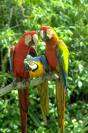 Teacher:	Alicia Newton-Hamill			Course Number:	WL054C3Phone: 541.790.5100 (main office); 541.790.5223 (voice mail)		Room: F46 Email: newton@4j.lane.edu 	Textbooks: Ven Conmigo 3,  various packets supplied in class. (Supplemental books students may want to get: 501 Spanish verbs; American Heritage Spanish/English Dictionary).Office Hours:	Students may talk with me either in my classroom (F46 ) or the World Language Department Office (F56) before or after class. I will also be available every day, except Friday, after school. Meetings by appointment are also possible. See me in class or e-mail me to set up a time and place.Contacting Sra. Alicia: I am very open to hearing from both you, the student, and your parents. Please note the phone number, e-mail, and Office Hours listed above. The key is to communicate with me your concerns or questions prior to them becoming a huge problem or worry!!  :-)Course Description: Spanish III is an advanced course that builds on the listening, speaking, reading, and writing skills developed in the first two years of study. Students who have achieved a “C” grade or better in their last semester of Spanish II, and students who receive the instructor’s consent are eligible.  Students will continue to develop their skills in literature and basic composition. Formal Spanish is taught in this class (el castellano). Grammar study includes an in-depth review of previously-learned materials, as well as the introduction of the subjunctive, future, and confitional tenses and grammar concepts not yet covered in the lower levels. By the end of the course, the dedicated student will be ready to enter Spanish 4. Considerable attention is devoted to the continued development of conversational ability.Course Outcomes: Students will develop proficiency at or approaching the ACTFL (American Confederation of Teachers of Foreign Languages) Intermediate Low to Mid category in listening, speaking, reading, and writing. Students will demonstrate knowledge of the history, culture, and geography of Spanish-speaking countries, generally, with an emphasis on the Spanish Caribbean.   This is a Pre-IB course, with activities that support IB students.Common Core Alignment:  This course is aligned with National Common Core Standards (CCS) of Communication, using the strands of: Reading, Writing, Speaking, and Listening.    By using these standards and by providing a variety of CCS-tasks to Spanish 3 students during this course, students will be making progress to ensure that they are college-, career-, and world- ready regarding their language acquisition skills.  To read the full report, go to:  http://www.actfl.org/sites/default/files/pdfs/Aligning_CCSS_Language_Standards_v6.pdfStudent Expectations: The key to learning any language is practice and the ability to be flexible in learning. It is important to participate in all class activities, to make a good effort in Spanish pronunciation, to keep trying, and to pay attention in class (ANYTHING presented or discussed is fair game for a test!!), and to put effort into the learning of the language.  You should expect to devote substantial study time to memorizing and reviewing vocabulary.  Also, you are now part of a community of learners. Each one of you has a contribution to make to the class. I expect each student to show respect for everyone's individuality as you learn together. Furthermore, to be successful in this Spanish course you must practice listening, speaking, reading, and writing both during class (which I will facilitate) and at home. This means that excellent attendance, active participation in class, thorough preparation for tests, and completion of all homework assignments and projects is crucial! Classroom Rules - THINK "LANCER PRIDE!!"  Perservierance Respect Integrity  Diversity Excellance• Be polite and respect everyone in the classroom, including yourself• Come to class prepared to learn and be an active, positive participant• NO CELL PHONES!  Turn yours OFF (not just silent) when you come to class.• Keep your mouth clear of all objects (gum, candy, toothpicks) at all times• Obey all school rules (see student handbook)• Speak Spanish in the classroom.Integrity:Any form of academic dishonesty will not be tolerated. Please see the student handbook for more information.  Some examples include but are not limited to: giving or receiving answers on any assignments (including homework), plagiarism, using an online or electronic translator, and/or using outside materials not permitted by the teacher on tests or quizzes.Please also note that I have a no talking policy during quizzes and tests, regardless of whether a student has or has not turned in the exam. No students should be talking amongst themselves; if there are any questions, they should be directed to me. Talking during a quiz/ test may result in a zero for all parties involved. Electronic devices:  Any use of electronic devices is prohibited during class, unless otherwise instructed by the teacher. If I see one out in class, even if it is turned off, the student shall be subject to disciplinary action.  Please see the Student Handbook for the school’s policy.Discipline: I expect students to have both self-discipline and a mature attitude. Students who fail to follow school and classroom rules take away from the instruction of other students. Behavior that wastes vital classroom time is unacceptable, therefore, pay attention and be sure to act appropriately!! Refer to your student handbook for rules and consequences. In cases where I need to intervene, I will first talk to you (the student) about the problem.  If the problem persists, then I will either call or write home to your parent/guardian, or refer the matter to an administrator. It is to be understood by the student that, once I discipline him/her for a specific behavior (whether it's a short discussion individually with you or if I discuss the issue with your parent or an administrator) I do NOT expect to have to deal with that same behavior again!! Parents, please call or e-mail me with any concerns or questions you may have.REQUIRED MATERIALS FOR CLASS - Students must bring to class each session:• Your own paper (college ruled)• Pen and pencil• Your Spanish textbook & workbook • A good quality Spanish/English Dictionary.  Partners are fine for dictionary use - check out Smith Family for a good, inexpensive used dictionary! • Your class papers and handouts, in an individual notebook or section for Spanish.  Keep ALL handouts in an orderly fashion in your notebook.  You are responsible for having all materials ALL the time! Grading: Grades are assigned on a point/percentage basis. The grading scale for this class is:	100-90% =A/A- ,  89-80% =B/B-,  79-70% =C/C-,  69-60% =P, 59% and below = NPI DO NOT ROUND UP, AS I DO NOT USE DECIMAL PLACES IN CONFIGURING GRADESGrades are weighted in the following manner:50%	of your grade is based on quizzes and tests of listening, speaking, reading and writing proficiency15%	of your grade is based on homework35%	of your grade is based on class participation (answering questions, singing, etc.)  and on your speaking proficiency (accent, non-test speaking, etc.)NOTE: I RARELY give extra credit!!  Plan on earning your grade via regular assignments and tests!!Calendario: You will be given a "calendario” – calendar - each month to collect stamps for work you do, which are worth 10 points each. Think of your calendars as your receipt for your work -- don't lose them!! If you are absent, write “ausente“ –absent - on the day(s) you missed on your calendario. Some hints for good Calendario management:1)	Write your name on the calendar as soon as you receive it. You will be turning in your calendar at the end of the month for part of your monthly homework grade. No calendar = no homework grade for that ENTIRE month!  A calendar without a name = no grade. 2)	Keep your calendar in your Spanish notebook or Spanish section at all times. 3)	Keep your stamped homework at least through the month it was stamped.  In the event that you lose your calendar, you can turn in your stamped homework for full points!4)	Your calendar and your assignments will be stamped only if your assignment is completely finished at the time of checking. You can use the internet to see what homework you missed while you were gone. This page will be updated daily. The URL is: http://blogs.4j.lane.edu/newton/Homework/Tests:  You will be doing worksheets, readings, short writing pieces, as well as working in your textbooks and packets. You should be prepared for daily quizzes (short answer/fill-in-the-blank/speaking tests, etc.), with a more substantial test on a regular basis. •	If I have assigned a specific homework assignment for a specific date, it is due at the beginning of class. •	Late work will not be accepted without penalty.  In order to receive 100% on an assignment if you are absent, you need to either: 1) check the webpages  or 2) call a friend/classmate to get the homework and turn it in on the day you return.  (If there are extenuating circumstances, other arrangements might be made.  A note or email from home is needed in these cases.)•	Your assignments must be in good condition, done on 8 ½ x 11 paper, when turned in.  No ripped, excessivly folded, or messy work will be accepted.•	Assignments must be done in dark ink or in dark pencil.  NO RED, PINK, ORANGE, etc.  ink!!•	No quiz retakes.  Chapter test point recovery retakes will be made available within 1 week after taking a Chapter test.IT IS YOUR RESPONSIBILITY TO GET YOUR MAKE-UP WORK AND TO TURN IT IN ON TIME, WHETHER YOU WERE SICK OR GONE FOR SPORTS OR OTHER SCHOOL EVENTS!!!!  BOOKMARK THE WEBPAGES & GET SOME CLASSMATES’ PHONE NUMBERS!!!  MAKE USE OF MY OFFICE HOURS!! PAPER HEADING:	 	The following heading will be used in the upper right corner of all papers that are turned in:Señor/Señorita   (optional) “Your first name” "Your last name"Class periodToday's DateAssignment (page, etc.) OR Tarea #INCOMPLETE HEADINGS = no grade!!!ABSENCES/TARDIES/MAKE-UP WORK/LATE WORK: In the event of an absence, it is the student's responsibility to find out what work was missed and to hand it in promptly, as stated above. Follow these steps:BEFORE you return to class:  Find the missed assignment on the class web pages or by contacting your classroom contacts and check what action was taken with that homework - was it turned in or graded in class?  Was there a next step taken with the assigment that you need to make up?  Follow through and take appropriate actions for your homework!Get any handouts from your AUSENTE FILE in the GREEN box in back of class.  This has folders listed by date. So, if you were absent on Tuesday the 6th of February, look in the folder marked “6” for the necessary handouts.  I only make a few extras of each handout.  If there are no more handouts, get a copy from a classmate!!  It is your responsibility.Upon your return to class:	 When you are absent, write “ausente“ – absent - on your homework assignment if it is to be turned in.  It is YOUR responsibility to know what was done with the HW (Stamped, graded, turned in, etc.). Being tardy disrupts the learning environment.  Be in your seat at the bell.  Listen to the announced tardy policy (and read it online) after the start of school.Class participation assignments (e.g., speaking and group activities) often cannot be made up because they cannot be recreated out of class. Work missed due to unexcused absences may not be made up. Work due to suspension cannot be made up, unless it is a chapter test or other large project.  If you miss a quiz or smaller presentation, and your absence is unexcused, there is no make-up.  Late work will be accepted up until the next school day until the start of lunch.  There will be a late penalty of 30% placed on your late assignment.  So, if you turn in “A” level work, you can at least still earn a “C”.  HINT:  DON’T TURN IN LATE WORK!!!Dismissal: Remain in your seats at the end of class until I dismiss you. We normally work up to the bell, so don’t put your materials away early!!Restroom Policy: When you miss class for whatever reason, you are missing valuable time in the development of your language skills. Use the time between classes and the lunch break to take care of your restroom needs.Tarea (homework) # 1 - Sign and return the following to me.To the parents/guardians of my students: Please be sure to read the above Spanish class syllabus with your student before signing below.  Learning a new language is a challenging task, and I would like to ask you to help your student have a successful year in Spanish.  In my experience, students who keep their Spanish materials organized, who regularly complete homework assignments, who are punctual, and who participate in class tend to be successful in their language studies.  I try to impress upon my students the importance of being responsible for their own learning, however many still can use an occasional helping hand.  Even if you do not know Spanish, you can help by making sure homework is completed, students are preparing for tests, and so on. Also, please discuss with your student the importance of keeping open communication with me.  If there is a problem with an assignment, please encourage your student to see me right away and not wait until it’s too late. Too often, students will wait until the last minute to talk to me (5 minutes before a test, the last day to turn in projects, etc.) at which point I am unable to accommodate or help them.  If they can bring the problem to my attention earlier, your student will save everyone a great deal of stress.  If I’m not aware of a problem, I can’t help!! As this is a certified LCC College Now course (SP 103), your student needs to earn at least a C in both trimesters of the class in order to earn the College Now credit.  Additionally, s/he must speak Spanish the majority of the class, without repeated reminder.  Failure to do meet either of these requirements will disqualify your student from earning the free LCC College Now credit for this course.Finally, please feel free to contact me if you have any questions or concerns.  Also, your student may request a progress report from me given a 24-hour notice, which I will be happy to provide.  I am hopeful that all of my students may do well in Spanish, and with your help we can assure your student has a successful year. Thank you, Sra. Alicia Newton-Hamill********************************************************************************************I have read the Class Guidelines for this Spanish course.  I realize that if my son/daughter returns this form by March 30th, 2018 to Señora Alicia with my signature affirming that I am aware of her class policies, then he/she will be awarded 20  bonus homework points.  In addition, I will feel free to contact Sra. Alicia at 541.790.5100 (main office), or 541.790.5223 (voice mail), or email her at newton@4j.lane.edu if I have any questions or concerns at any time throughout the school year.  If I, the student, have questions, I will ask Sra. Alicia for help.______________________________		______________________________student full name (PLEASE PRINT)		parent signature & date	______________________________student signature & date*********Keep this sheet for use at home!**********Contact InformationSpanish 3  with Señora AliciaBy Phone: 	541.790.5100 (main office); 541.790.5223 (voice mail)By e-mail:	newton@4j.lane.eduHomework/class schedule information:go to the Churchill Web Pages, find the Students heading, then click on Teacher Websites, then on my name, then follow the links to Spanish 3OR2)	type in the following URL: http://blogs.4j.lane.edu/newton/